 St Edmundsbury Cathedral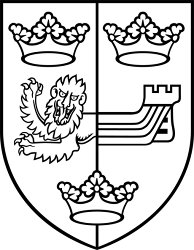 2020 Millennium PilgrimageBooking FormForms must be completed and signed individually. For electronic payments please email for instructionsThe form and 25% deposit payable must be returned before 29 February 2020 toPilgrimage 2020Cathedral Office, Angel HillBury St Edmunds IP33 1LS01284 748724    precentor@stedscathedral.orgI understand that the balance will be payable by 21 April 2020, and that the price includes all accommodation and breakfast/evening meals, baggage transfers each day, but does not include lunches or personal travel insurance which is arranged by pilgrims individually; that in the event the pilgrimage is cancelled because the group is too small the deposit will be returned in full, but otherwise is non-refundable; and that the cost is based on a group size of 30, and may vary slightly from the price advertised.Signed: _______________________________   Date: __________________Which Pilgrimage route are you booking?St Benet’s- Bury / Ely to Bury please sayYour full nameAddressPostcodeEmail(s)TelephoneMobile (for use when on Pilgrimage)Do you wish to have the single room occupancy, paying the higher rate?Yes/NoIf you are travelling as a couple do you prefer twin or double rooms (if available)?Please say:Do you have any dietary requirements which hotels should be aware of?Please say:Please state if you have any medical complications which the Pilgrimage Leader should be aware of (kept in strict confidence)Yes/No  If yes, please give details:Are you able to attend the pre-Pilgrimage meeting on 14 April at 7.00 pm?Yes/NoIf you are a day pilgrim, please indicate which day you plan to join us (£10.00 booking fee)I enclose:25% deposit Pilgrimage cost:or £10.00 day pilgrim donation:Total enclosed (payable to St Edmundsbury Cathedral):£